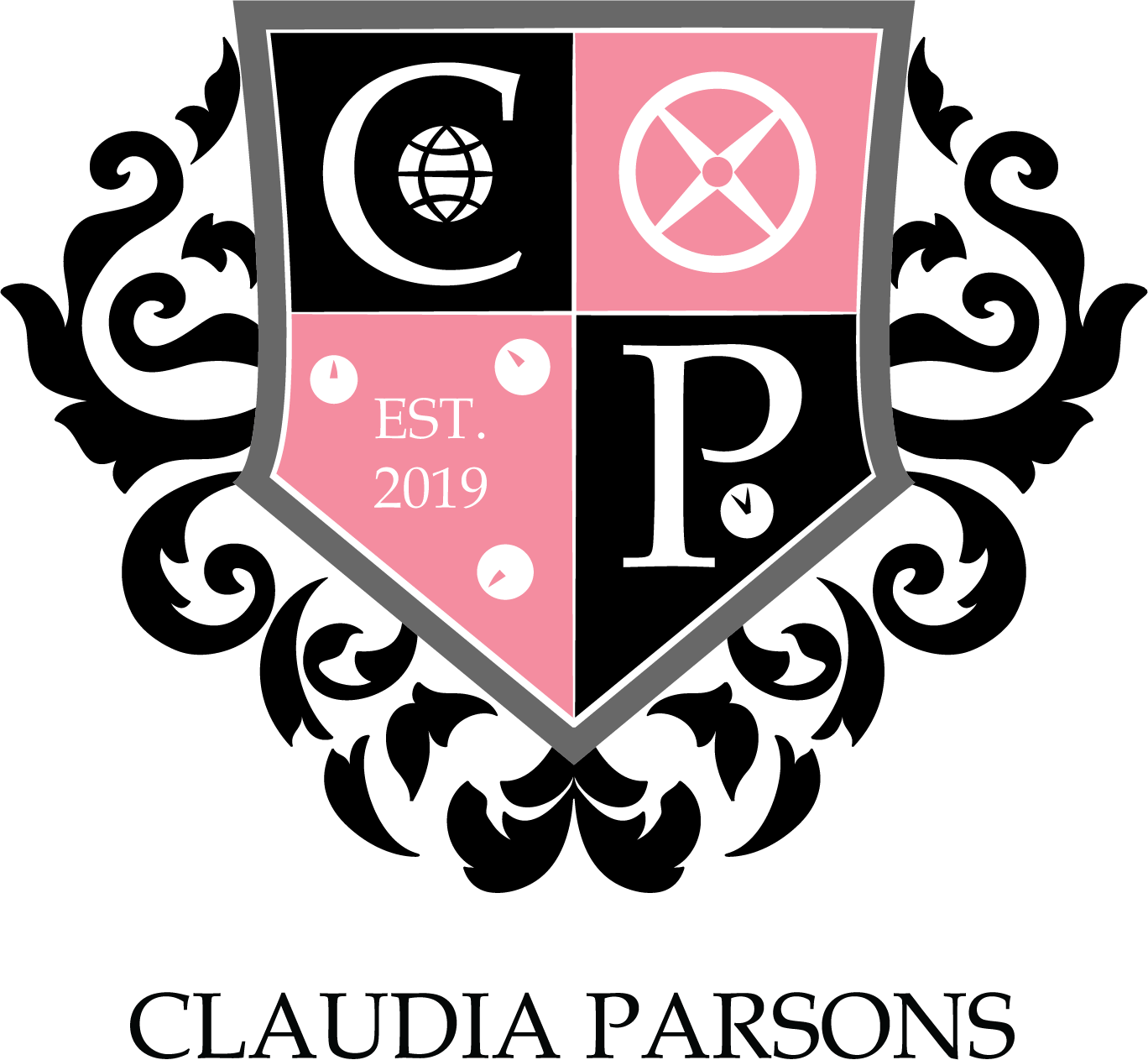 A MEETING OF CLAUDIA PARSONS COMMITTEE HELD AT 18:00 ON WEDNESDAY 19 JUNE AT THE ELITE ATHLETE CENTRE19 JUN 2019	CP–03.1819MINUTESChair: 	Callum ParkePresent:	Maia Badenjiki (Social); Linus Kurz (Sport); Luke Isham (Sport); Elle Hopping (Sport); Joshua Gray (Media & Secretary); Alannah Joy (Action); Liam O’Hara (Action); Alex Baker (Rag); Nikki Thomson (Rag); Amy Attrill (Welfare & Diversity); K-Leigh Hargreaves (Welfare & Diversity); Tom Calcluth (FREEC) Charlotte Jones (Sport); Natalie Doyle (Social & Societies).Guests: 	Daniel BabatundeAPOLOGIESAbsent with apologies: 	Stuart Ashton (Treasurer and Vice Chair).Absent with no apologies: 	Shane Arun (Stash) – Late; Lou Madden (Media) – Late.TO CONFIRM MINUTES AND ACTIONS FROM THE PREVIOUS MEETINGMinutes CP-02.1819 Approved.Action – CP to share spreadsheet to committeeAction – ND + KH to figure out a hall corner in the unionAction – StA to do all prices so it can go on the websiteAction – StA to find out about card machine for the hallAction – CP to talk to Manuel about consent workshopsITEMS TO REPORT AND NOTEChairWell done for today, the opening went wellApologises for slacking over the last week (it was his 21st)Will be creating a OneDrive so people can add things into thisACTION – CP create a Freshers’ OneDriveFresher Helpers done, 28 have been chosen – this is now closedKarl is going to be setting a date for all risk assessments, these need to be submitted once Karl is ready for thisACTION – CP send sub warden emails and contact details to committeeTrampolines have been an issue – two students have broken bones – Cayley (ankle), Faraday (Leg)We must take care, they will not be taken away but may be covered after hoursBlock A move in on 1 SeptemberWant to be able fund events over the course of Sept from Student Services to make them feel part of the hall until Freshers on Sept 25We will need some Fresher helpers and committee to help out on this dateThere will be a nutritional cooking eventACTION – CP speak to TC about FreshtivalACTION – CP speak to Security about committee access during freshers etc and access to common room all yearHall is 30k underbudget, we could get some of that as a goodwillTreasurerAbsentSocial SecretariesDo not know where we’re going yet – has not been decided in FreshersHad been promised by now we would know, but we don’t!Freshers’ Ball day might be moving a week earlierSport SecretariesSpoken with current sport secs about setup which will be neededTalking to Angel, Cayley sport sec affiliating with CPThere is a lack of space for Sports equipment in the hall, but will make it workWe need to make sure people know sport is a big thing – we will have to push to ensure people ate not up for itMedia RepresentativesGroups – make sure you post and get people to joinPhotos at start of years at freshersWarden headshots doneVideo for freshers will be done at the start of freshersFreshers timetable – get people events etcMedia memberships are changing for halls – 2 memberships for the hall over the entire year, needs to be purchased as we have no cameraACTION – JG send passwords to LouStash SecretaryASAP for the stash, being met with tomorrow about t-shirts etcWe do need money however to do thisMaybe get a compass for CP for freshers’ packs? Parsons relatedMake sure we remember the bag itselfACTION – CP social/media/stash group to be madeACTION – SA talk to Stu about stash and processFreshers: theme t-shirtFresher helpers: theme t-shirt, with increased affiliation fee?Committee: polo shirt and jumper onlyAction RepresentativesWith A Teams we want to push people to help as much as possible if Alannah is aloneNo news until Pippa announces datesTC is now Vice-Chair of Action – we now need to rally hours for affiliatesGet Kym Gurr to affiliate to CP for Action hours? Plus good volunteerRag RepresentativesLuke Isham is getting a CP tattoo for charityMake use of the BBQLSU Rag is doing another colour dash and sober nights including outdoor cinemas, for each Hall’s sober nightCharity socials based on receipts collection Welfare and Diversity RepresentativesACTION – CP to speak to Karl about CRYSocieties RepresentativeSocieties bazaar on the first Sunday, it is the same day as the sing-off but we need to try and push freshers to goHave been contacted by the darts and pool society with a freshers’ tournament – provisionally interested as long as we get more detailsKH – has also discussed hosting a societies’ international night as a welfare/societies crossoverAB – also could work with an international buffetKH – could work after xmas?FREEC RepresentativeNothing to note, besides being aware of waste for eventsITEMS FOR DISCUSSIONIntroductionsDaniel – Sub-warden, introduces himself – an England weightlifter who can lift 265kgDoing a PhD on animal conservationLou – new media repWas a world champion Irish dancer at age of 15 and retiredCorner in the UnionRoom 1 Sofas…?ANY OTHER BUSINESSDates to note1st September – Athlete move inSunday before Freshers – committee meeting and committee CP move inTuesday before Freshers – Fresher Helper Meeting25th September – Freshers Move-In for CPDATE OF NEXT MEETINGMeeting concluded at 19:03.The next meeting date will be established closer to the time.